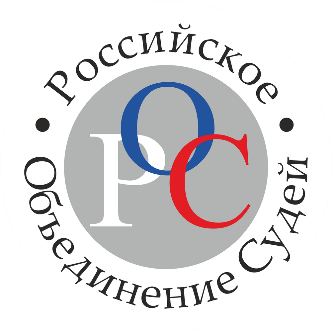 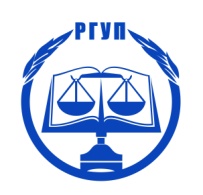 РОССИЙСКОЕ ОБЪЕДИНЕНИЕ СУДЕЙРостовский филиалФЕДЕРАЛЬНОГО ГОСУДАРСТВЕННОГО  БЮДЖЕТНОГО ОБРАЗОВАТЕЛЬНОГО УЧРЕЖДЕНИЯ  ВЫСШЕГО ОБРАЗОВАНИЯ«Российский государственный университет правосудия»г. Ростов-на-ДонуИНФОРМАЦИОННОЕ ПИСЬМОУважаемые студенты!Приглашаем вас принять участие в ежегодном Межвузовском научно-практическом семинаре «Актуальные проблемы реализации законодательства в современной России по защите прав граждан, имеющих ограничения здоровья».К участию в научно-практическом семинаре приглашаются студенты бакалавриата, специалитета, магистратуры и аспирантуры. Научно-практический семинар состоится 8 декабря 2020 года на базе Ростовского филиала ФГБОУВО «Российский государственный университет правосудия» (в режиме онлайн на платформе Zoom). Ссылки для участия в Межвузовском научно-практическом семинаре будут указаны в программе, которая будет размещена на официальном сайте Ростовского филиала ФГБОУВО «РГУП» не позднее 30 ноября 2020 года.Порядок проведения научно-практического семинара:11.30 – 13.10 – работа научно-практического семинара в режиме онлайн через платформу Zoom;Подведение итогов:В связи со сложившейся ситуацией, связанной с пандемией COVID-19, награждение будет проходить дистанционно (рассылка на email участников)- вручение Дипломов победителей за лучшее представление научной работы, I, II и III место;- вручение благодарственных писем за активное участие в работе Межвузовского научно-практического семинара.Условия участия:Участие в Межвузовском научно-практическом семинаре бесплатно. Для участия в Межвузовском научно-практическом семинаре до 27 ноября 2020 года необходимо прислать пакет материалов на электронную почту gpd.kafedra@yandex.ru:  заявку на участие оформленную в соответствие с приложением № 1 в формате Word;доклад для выступления в соответствие с приложением № 2 в формате Word; отчет платной версии (тариф Basic) системы поиска текстовых заимствований «Антиплагиат» www.antiplagiat.ru в формате pdf и текста проверенного доклада.Названия прикрепленных документов должны содержать следующую информацию: Заявка/Доклад / (в зависимости от содержания документа). Пример: «Доклад Иванов», «Заявка Иванов».Требования к оформлению ДокладаТекст необходимо оформить в редакторе Word.В начале ДОКЛАДА указываются Ф.И.О. автора (полностью), курс обучения, факультет, форма обучения, наименование вуза, город, страна, адрес электронной почты, научный руководитель (обязательно).Формат текста: Microsoft Word (*.doc, *.docx);Язык текста: русский; английский;Ориентация: А4, книжная, альбомная ориентация запрещена;Поля (верхнее, нижнее, левое, правое): 2 см;Шрифт: Times New Roman, размер (кегль) – 14;Межстрочный интервал: полуторный;Объём доклада: не более 5 стр.; Оригинальность текста: не менее 50%. (Проверка осуществляется на платной версии сайта (тариф Basic): https://www.antiplagiat.ru/);Количество авторов в одном докладе: не более 2-х.В случае если заявка или доклад не соответствуют указанным требованиям, Оргкомитет оставляет за собой право отклонить их без оповещения об этом участника.ОФОРМЛЕНИЕ ДОКЛАДАРасположение и структура текста внутри докладаиндекс УДК (кегль 14, выравнивание с левого края) можно найти на сайте: http://teacode.com/online/udc;название доклада на русском языке (прописные буквы, шрифт – жирный, выравнивание по центру);ФИО автора(-ов) полностью на русском языке (строчные буквы, шрифт – жирный, выравнивание по правому краю);ВАЖНО! Если авторы имеют одинаковый статус, общее место учёбы, то оформление проводится в соответствии с Образцом оформления, отделяя каждого автора запятой;аннотация на русском языке (кегль 14, не менее 30 слов, выравнивание по ширине);ключевые слова на русском языке (кегль 14, не менее 5 слов, выравнивание по ширине);название доклада, ФИО автора(-ов) (через запятую), аннотация, ключевые слова на английском языке (оформление то же). Место учебы переводить не нужно. Для перевода можно воспользоваться переводчиком: https://translate.yandex.ru/через строку – основной текст доклада (кегль 14, межстрочный интервал – 1,5, абзацный отступ – 1 см, выравнивание по ширине);список литературы: оформляется в конце доклада в порядке использования источника в тексте под названием «Список литературы». В тексте ссылки на литературу обозначаются квадратными скобками с указанием номера источника и через запятую – номера страницы: [5, с. 115]. Подстрочные ссылки запрещены.Уважаемые студенты, обращаем ваше внимание на то, что срок приема заявок продлеваться не будет.Результаты отбора работ и программа научно-практического семинара будут опубликованы в срок до 30 ноября 2020 года на официальном сайте Ростовского филиала -rb.rgup.ruКонтактная информация:Коблева Мария Мухадиновна - заместитель директора по научной работе (тел. (863) 237-44-57 (доб. 174));Ковтун Надежда Анатольевна - ст. преподаватель кафедры гражданского права (эл. почта -  kovtun63@bk.ru; тел. 8-904-345-32-97)Приложение 1ЗАЯВКА НА УЧАСТИЕв Межвузовском научно-практическом семинаре «Актуальные проблемы реализации законодательства в современной России по защите прав граждан, имеющих ограничения здоровья»Приложение 2НАЗВАНИЕ ДОКЛАДАДружинин Николай Сергеевич,
Адамкевичус Кирилл Юрьевич
студенты 3 курса юридического факультетаочной формы обученияРостовского филиала ФГБОУВО «РГУП»г. Ростов-на-Дону, Россия,(адрес электронной почты) Научный руководитель: Иванов Павел Игоревич
д.ю.н., профессор
Ростовского филиала ФГБОУВО «РГУП»Аннотация: текст, текст, текст, текст, текст.
Ключевые слова: текст, текст, текст, текст, текстTITLE OF THE ARTICLE Druzhinin Nikolai Sergeevich,
Adamkevichus Kirill Jur’evichAbstract: text, text, text, text, text.
Key words: text, text, text, text, textТекст. Текст. Текст. Текст [1, с. 125]. Текст. Текст [2, с. 132]. Текст. Текст. Текст [3]. Текст. Текст. Текст. Текст. Текст. Текст. Текст [4]. Текст. Текст. Текст. Текст. Текст. Текст. Текст.Список литературы1. Бузгалин А. Человек, рынок и капитал в экономике XXI века // Вопросы экономики. – 2017. – № 3. – С. 125-144.2. Зикунова И. В. Феномен предпринимательской активности в бизнес-цикле постиндустриального развития: монография. – СПб.: Издательство политехнического университета. – 2017. – 132 с.3. Вайс М. Н. Диагностика состояния доречевого развития детей с ДЦП группы «Особый ребенок» [Электронный ресурс]. – Режим доступа: URL: http://logopedia.by/?p=2553. (24.11.2018)4. Динамика цен: факты, оценки, комментарии [Электронный ресурс]. – Режим доступа: URL: http://www.cbr.ru/DKP/surveys/dinamic/ (20.11.2018)1.Фамилия, имя, отчество (полностью)Дружинин Николай Сергеевич2.Место учебы, факультет, курсстуденты 3 курса юридического факультетаочной формы обучения Ростовского филиала ФГБОУВО «РГУП»3.Страна, область (республика, край), городг. Ростов-на-Дону, Россия4.Контактный телефон иe-mail5.Форма участия(очная, заочная)7.Название доклада8.Наличие презентации (необходимость использования проектора) (да/нет)9.Фамилия, имя, отчество, ученая степень, ученое звание, должность, место работы научного руководителя10.Сертификат участника (да/нет)11.Сертификат научного руководителя (да/нет)12.Дополнительные сведения